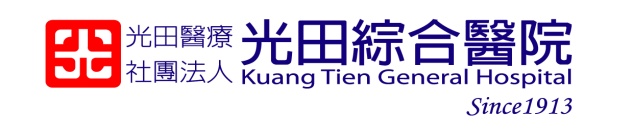 醫療文件申請委託同意書病患姓名身分證字號病歷號碼本人　　　　　　　　　　　(病患本人、未成年患者之法定代理人或繼承人)因無法親自至光田醫療社團法人光田綜合醫院申請醫療文件資料，特委託　　　　　　　　(先生/女士)持本人之國民身分證及本委託書，代為申請本人於光田醫療社團法人光田綜合醫院 　　　　　　　　　　　(期 間)之醫療文件申請。申請資料項目：□開立診斷書及其副本(第一次開立者請至診間向原主治醫師提出申請)　□病歷資料影本□收據副本　□醫學影像複印　□電子病歷光碟申請用途：□轉診　□保險　□出國　□訴訟　□申請補助　□參考□其他　　　　　　　　　委託人簽章：                      受託人簽章：                    身分證字號：                      身分證字號：                    聯絡電話  ：                      聯絡電話  ：                    與委託人之關係：                ※本代理申請人確實經委託人授權代辦申請資料，如有虛假、偽冒，願負法律責任並賠償貴院衍生之損失。簽署日期：中華民國　　　　　年　　　　　月　　　　　日本人　　　　　　　　　　　(病患本人、未成年患者之法定代理人或繼承人)因無法親自至光田醫療社團法人光田綜合醫院申請醫療文件資料，特委託　　　　　　　　(先生/女士)持本人之國民身分證及本委託書，代為申請本人於光田醫療社團法人光田綜合醫院 　　　　　　　　　　　(期 間)之醫療文件申請。申請資料項目：□開立診斷書及其副本(第一次開立者請至診間向原主治醫師提出申請)　□病歷資料影本□收據副本　□醫學影像複印　□電子病歷光碟申請用途：□轉診　□保險　□出國　□訴訟　□申請補助　□參考□其他　　　　　　　　　委託人簽章：                      受託人簽章：                    身分證字號：                      身分證字號：                    聯絡電話  ：                      聯絡電話  ：                    與委託人之關係：                ※本代理申請人確實經委託人授權代辦申請資料，如有虛假、偽冒，願負法律責任並賠償貴院衍生之損失。簽署日期：中華民國　　　　　年　　　　　月　　　　　日本人　　　　　　　　　　　(病患本人、未成年患者之法定代理人或繼承人)因無法親自至光田醫療社團法人光田綜合醫院申請醫療文件資料，特委託　　　　　　　　(先生/女士)持本人之國民身分證及本委託書，代為申請本人於光田醫療社團法人光田綜合醫院 　　　　　　　　　　　(期 間)之醫療文件申請。申請資料項目：□開立診斷書及其副本(第一次開立者請至診間向原主治醫師提出申請)　□病歷資料影本□收據副本　□醫學影像複印　□電子病歷光碟申請用途：□轉診　□保險　□出國　□訴訟　□申請補助　□參考□其他　　　　　　　　　委託人簽章：                      受託人簽章：                    身分證字號：                      身分證字號：                    聯絡電話  ：                      聯絡電話  ：                    與委託人之關係：                ※本代理申請人確實經委託人授權代辦申請資料，如有虛假、偽冒，願負法律責任並賠償貴院衍生之損失。簽署日期：中華民國　　　　　年　　　　　月　　　　　日本人　　　　　　　　　　　(病患本人、未成年患者之法定代理人或繼承人)因無法親自至光田醫療社團法人光田綜合醫院申請醫療文件資料，特委託　　　　　　　　(先生/女士)持本人之國民身分證及本委託書，代為申請本人於光田醫療社團法人光田綜合醫院 　　　　　　　　　　　(期 間)之醫療文件申請。申請資料項目：□開立診斷書及其副本(第一次開立者請至診間向原主治醫師提出申請)　□病歷資料影本□收據副本　□醫學影像複印　□電子病歷光碟申請用途：□轉診　□保險　□出國　□訴訟　□申請補助　□參考□其他　　　　　　　　　委託人簽章：                      受託人簽章：                    身分證字號：                      身分證字號：                    聯絡電話  ：                      聯絡電話  ：                    與委託人之關係：                ※本代理申請人確實經委託人授權代辦申請資料，如有虛假、偽冒，願負法律責任並賠償貴院衍生之損失。簽署日期：中華民國　　　　　年　　　　　月　　　　　日本人　　　　　　　　　　　(病患本人、未成年患者之法定代理人或繼承人)因無法親自至光田醫療社團法人光田綜合醫院申請醫療文件資料，特委託　　　　　　　　(先生/女士)持本人之國民身分證及本委託書，代為申請本人於光田醫療社團法人光田綜合醫院 　　　　　　　　　　　(期 間)之醫療文件申請。申請資料項目：□開立診斷書及其副本(第一次開立者請至診間向原主治醫師提出申請)　□病歷資料影本□收據副本　□醫學影像複印　□電子病歷光碟申請用途：□轉診　□保險　□出國　□訴訟　□申請補助　□參考□其他　　　　　　　　　委託人簽章：                      受託人簽章：                    身分證字號：                      身分證字號：                    聯絡電話  ：                      聯絡電話  ：                    與委託人之關係：                ※本代理申請人確實經委託人授權代辦申請資料，如有虛假、偽冒，願負法律責任並賠償貴院衍生之損失。簽署日期：中華民國　　　　　年　　　　　月　　　　　日本人　　　　　　　　　　　(病患本人、未成年患者之法定代理人或繼承人)因無法親自至光田醫療社團法人光田綜合醫院申請醫療文件資料，特委託　　　　　　　　(先生/女士)持本人之國民身分證及本委託書，代為申請本人於光田醫療社團法人光田綜合醫院 　　　　　　　　　　　(期 間)之醫療文件申請。申請資料項目：□開立診斷書及其副本(第一次開立者請至診間向原主治醫師提出申請)　□病歷資料影本□收據副本　□醫學影像複印　□電子病歷光碟申請用途：□轉診　□保險　□出國　□訴訟　□申請補助　□參考□其他　　　　　　　　　委託人簽章：                      受託人簽章：                    身分證字號：                      身分證字號：                    聯絡電話  ：                      聯絡電話  ：                    與委託人之關係：                ※本代理申請人確實經委託人授權代辦申請資料，如有虛假、偽冒，願負法律責任並賠償貴院衍生之損失。簽署日期：中華民國　　　　　年　　　　　月　　　　　日